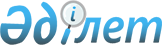 О повышении базовых ставок налога на землю
					
			Утративший силу
			
			
		
					Решение маслихата Илийского района Алматинской области от 24 марта 2011 года N 45-185. Зарегистрировано Управлением юстиции Илийского района Департамента юстиции Алматинской области 28 апреля 2011 года N 2-10-143. Утратило силу решением Илийского районного маслихата Алматинской области от 4 мая 2018 года № 27-134
      Сноска. Утратило силу решением Илийского районного маслихата Алматинской области от 04.05.2018 № 27-134 (вводится в действие по истечении десяти календарных дней после дня его первого официального опубликования).

      Примечание РЦПИ:

      В тексте сохранена авторская орфография и пунктуация.
      Согласно статьей 386 и 387 Кодекса Республики Казахстан "О налогах и других обязательных платежах в бюджет (Налоговый кодекс)", Илийский районный маслихат РЕШИЛ:
      1. На земли населенных пунктов административно-территориального подчинения Илийского района, учитывая земли предоставленные физическим лицам для хозяйственных построек, для ведения личного (подсобного) домашнего хозяйства, для огородничества и построения дачи (за исключением земель, занятых жилищным фондом), за исключением земель, выделенных (отведенных) под автостоянки, автозаправочные станций и земли промышленности, расположенные вне черты населенных пунктов, базовые ставки налога увеличить на 50 процентов.
      2. На земли сельскохозяйственного назначения населенных пунктов сельских округов, учитывая земли предоставленные физическим лицам для хозяйственных построек, для ведения личного (подсобного) домашнего хозяйства, для огородничества и построения дачи (за исключением земель, занятых жилищным фондом), за исключением земель других населенных пунктов административно-территориального подчинения Илийского района, выделенных (отведенных) под автостоянки, автозаправочные станций, базовые ставки налога увеличить на 50 процентов.
      3. На земли административного подчинения Илийского района и других земель населенных пунктов, выделенных (отведенных) под автостоянки, автозаправочные станций, базовые ставки налога увеличить в 10 раз.
      4. Настоящее решение вводится в действие по истечении десяти календарных дней со дня его первого официального опубликования.
					© 2012. РГП на ПХВ «Институт законодательства и правовой информации Республики Казахстан» Министерства юстиции Республики Казахстан
				
      Председатель сессии

Б. Сулейменова

      Секретарь районного маслихата

Ф. Ыдрышева

      СОГЛАСОВАНО:

      Начальник налогового управления по

      Илийскому району

Киртаев Бахытжан Мухамеджанович
